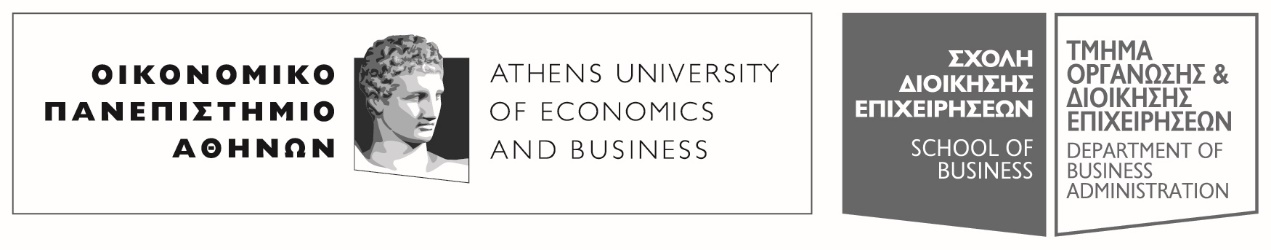 Πατησίων 76, 104 34 Αθήνα. Tηλ.: 210 8203308-311, 210 8203375 / Fax: 210 823096676,  104 34 . Tel.: (+30) 210 8203308-311, 210 8203375 / Fax: (+30) 210 8230966E-mail: ode@aueb.gr / www.aueb.grΑΝΑΚΟΙΝΩΣΗΓια τους φοιτητές του Τμήματος ΟΔΕΜΑΘΗΜΑ: ΟΡΓΑΝΩΣΗ ΚΑΙ ΔΙΟΙΚΗΣΗ ΕΠΙΧΕΙΡΗΣΕΩΝ Ι τμήματα (Α-Λ) και (Μ-Ω).Οι διαλέξεις του μαθήματος Οργάνωση και Διοίκηση Επιχειρήσεων Ι τμήματα (Α-Λ) και (Μ-Ω), με διδάσκοντα τον κ. Ιωαννίδη Αντώνιο, Επίκουρο Καθηγητή, ματαιώνονται την Τετάρτη 12-10-2022 και την Παρασκευή 14-10-2022 , λόγω ασθένειας του διδάσκοντος.Οι φοιτητές θα ενημερωθούν για την αναπλήρωση του μαθήματος με νεότερη ανακοίνωση. Εκ των πραγμάτων, η καταληκτική ημερομηνία υποβολής δήλωσης ομαδικής εργασίας μεταφέρεται κατά μια εβδομάδα, για την Κυριακή 30/10. Από τη Γραμματεία του Τμήματος